MIS Executive Committee MeetingThursday May 31, 2018           8:30am to 9:30amCrafton: Adding “DE71L” as a method within ColleaguePrior DAWG agenda item: Reach a consistency on its use across both campuses.Both Colleges must agree on this Instruction method to be created (referencing DAWG meeting)(Snapshot from CCCCO Data Element Dictionary – XF01 Session Instruction Method)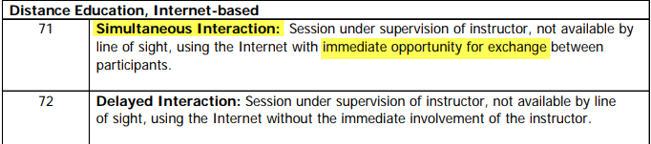 MIS – Spring 2018 Term Processing StatusPayroll returned the EB/EJ file on May 25, 2018MIS Files still to be created: Student Success (SS) – Pending SARS contactsStudent Enrollment (SX) – Pending Grades & Academic StandingStudent Basic (SB) – Pending all MIS file to be createdCollege Calendar (190) – Holidays being rejected.  Call to CCCO.MIS – Spring 2018 Deadline RemindersDUE Friday June 1, 2018SARS Contacts to be importedDSPS & EOPS Data Reports counts to be confirmedMIS – Data Element changes effective Summer 2018Initial conversation to establish process of data collection for new data elements:SB36 – Transgender status SB37 – Sexual Orientation statusMiscellaneous